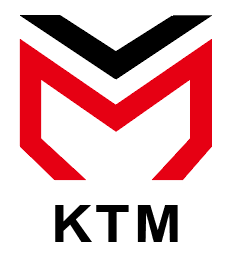 KTM G5K 電競遊戲滑鼠程式使用說明為能正確使用KTM G5K電競遊戲滑鼠，請詳細閱讀本說明書【產品簡介】　　非常感謝您選用本公司產品，G5K電競遊戲滑鼠是一款多功能多模式自訂炫彩流光遊戲滑鼠，廣受遊戲玩家喜愛，該產品外觀新穎、使用舒適、定位精准，在絕大多表面使用自如，將遊戲滑鼠功能直接升級為電競多媒體遊戲滑鼠，外加超炫呼吸燈效果，文書辦公、電競遊戲與多媒體娛樂之最佳匹配造型外設。【功能特點】7鍵可自訂 ，更具個性化巨集定義功能，熱門遊戲快捷鍵功能輕鬆編輯實現！超炫，超酷，LED四色同步迴圈呼吸 6檔DPI切換，最高解析度可達7200DPI呼吸燈開關控制按鍵壽命：1000萬次線材規格：線徑3.0*外露1.5米符合BSMI，EMC，USB-IF,WHQL，ROHS 支援各級 Windows 系統，支援 MAC OS 系統，Linux 系統；驅動程式與燒錄程式僅支援 Windows 系統，在 Windows 系統下燒錄的配置在其他系統下可用獨家外觀專利，人體工程學設計可靠度完整測試【規格說明】符合 USB V 1.1  USB V2.0規範符合 USB HID Version 1.1規範體積：125*65*40mm重量：150gUSB工作電壓：4.5VDC~5.25VDC環境溫度：-10～+40℃相對濕度：10%～95%【安裝說明】① G5K電競遊戲滑鼠硬體連接② G5K 電競遊戲滑鼠應用軟體的安裝：建議先移除之前類似軟體，並關閉其它正在運行的程式。至官網商品連結內下載驅動程式：https://b2b.ktnet.com.tw/Product.aspx?PID=KTMSG5KBK&CID=28,040,04　　　點擊安裝檔兩下開始安裝，依照步驟提示操作。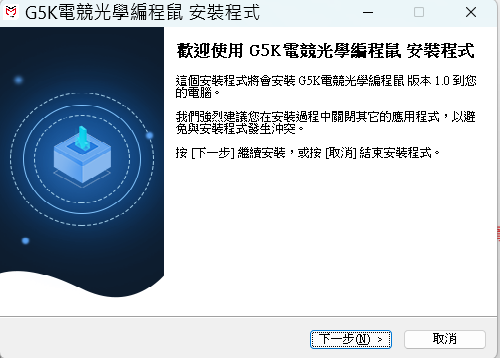 ③ 安裝完成後並選擇啟動此程式，電腦桌面會顯示圖示 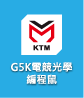 ④ 點擊兩下圖示，可見下面操作介面。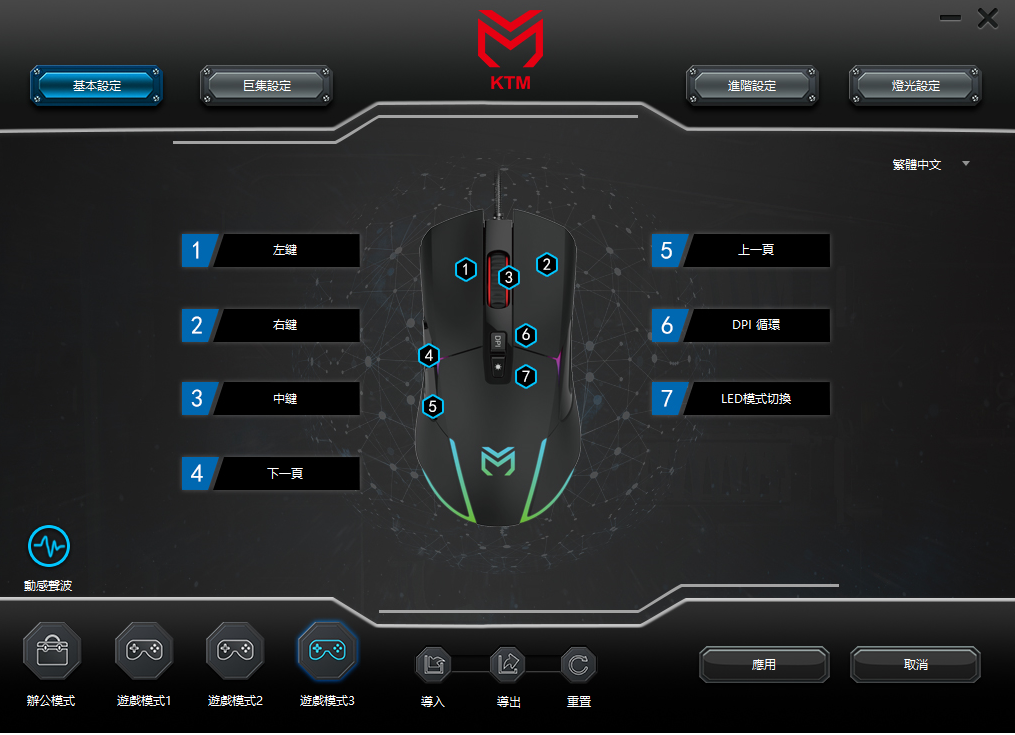 使用說明本自訂程式分四部分：基本設定、巨集設定、進階設定、燈光設定◆基本設定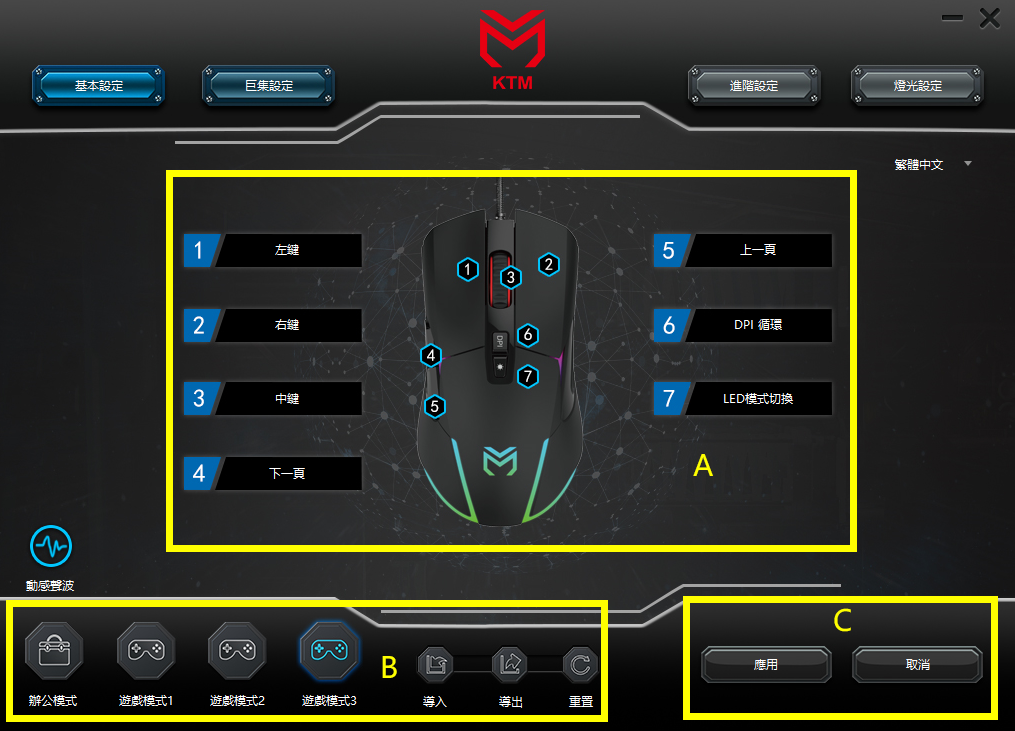 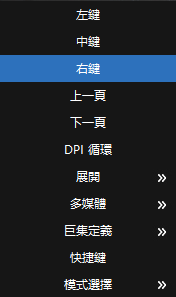 【A按鍵功能區】圖為G5K遊戲滑鼠正面圖，共計7個按鍵，均可自訂。　除了基本的按鍵功能，還有眾多常用的功能鍵供自主定義。　任點一個按鍵即出現下拉式功能表（如右圖）其中後幾項均有子功能表功能鍵供選擇，都為電腦日常操作常用功能鍵及巨集功能，每個按鍵都可自主定義，選擇後點擊應用後，完成設置！建議第1，3按鍵不要設置其它功能鍵，防止誤操作。設置好功能之後，在C區域點擊”應用”進行功能確認，或者點擊”取消”放棄。【B快速設定區】本軟體提供4個配置，可將常用自訂配置保存，下次打開軟體時，直接選擇意向配置，點擊應用即可， 不用再逐步設置。為方便記憶而設計，可自主設置！配置可匯出存儲起來，需要時導入使用，也可恢復初始配置。◆巨集設定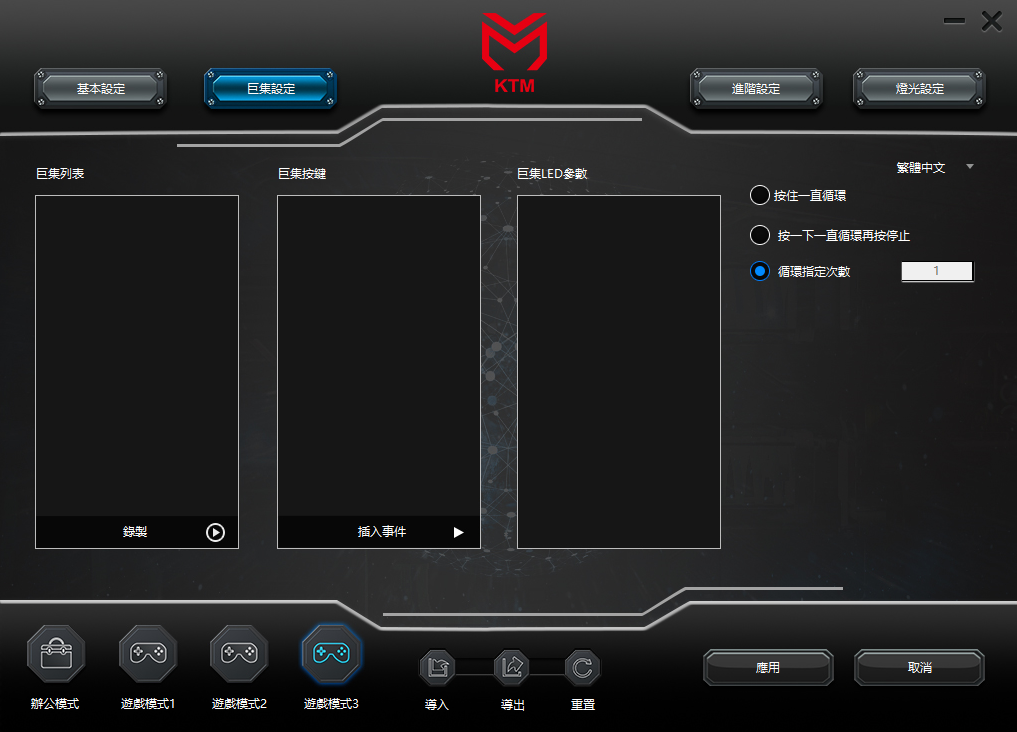 　使用者可以根據個人喜好和實際應用來編輯巨集，這是一種滑鼠和鍵盤相結合的功能。設置步驟如下：① 在巨集清單方塊內右鍵調出功能表後，新建一個巨集群組② 點擊巨集群組，右鍵新建一個宏，進行重命名③ 點擊下方錄製按鈕，開始錄製④ 點擊鍵盤上的”E”跟”D”⑤ 點擊停止按鈕，錄製完成⑥一些需要用到滑鼠按鍵組合的快速鍵，透過鍵盤編寫保存後在按鍵清單中點擊滑鼠右鍵，可以插入滑鼠左鍵右鍵中鍵，還可以調節按鍵延遲，刪除選項，修改延遲值。如果錄製時輸錯了按鍵，錄製完成後可以點擊按鍵清單中指令，右鍵調出功能表進行修改。⑦接下來選擇迴圈選項：按住一直迴圈或者迴圈指定的次數，在框內輸入數位即為迴圈次數⑧編輯好巨集後可到基本設置進行功能配置。點擊想要設定巨集功能的按鍵 →選擇下拉選框中的宏 →選擇剛才的巨集 → 點擊應用按鍵 → 按鍵功能變為巨集，點擊該按鍵即可使用。◆進階設定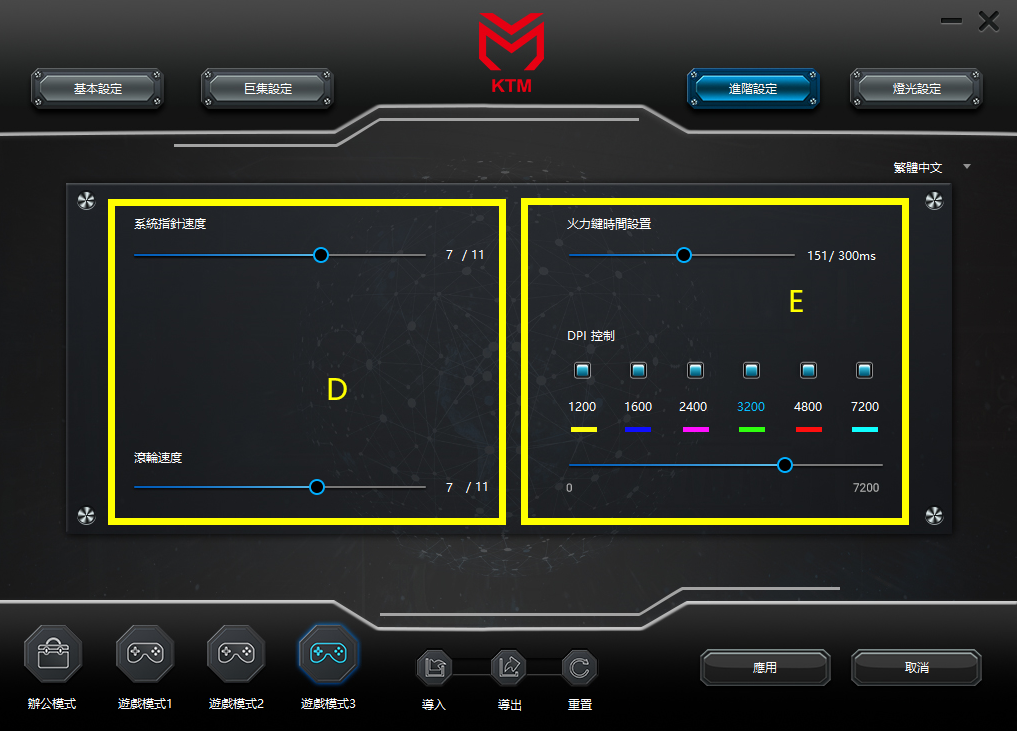 D區:系統指標速度：調整滑鼠指標的移動速度 滾輪速度：調節滾輪轉動時流覽頁面的滾動速度E區：火力鍵時間-調節快捷鍵(火力鍵)中左鍵點擊的速度DPI設置區域1.DPI選擇條對應6種炫酷燈光效果：燈光顏色可通過顏色條調節（共1680萬色）；2.每一DPI選擇條都有DPI數值選擇，只能選擇一種；3.按一下DPI選項，可以設置對應的DPI值和燈光顏色，也可按一下滑鼠DPI按鍵，DPI選擇條會自動切換至下一條；4.勾選啟動狀態，表示當前選擇條有效，否則不能使用！　◆燈光設定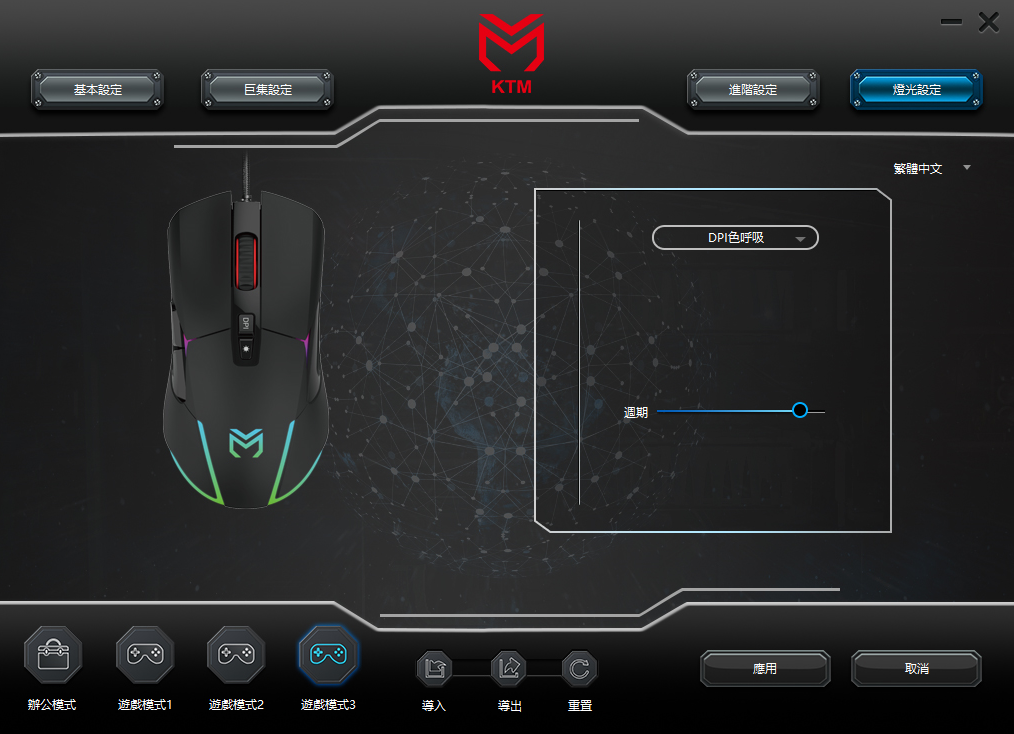 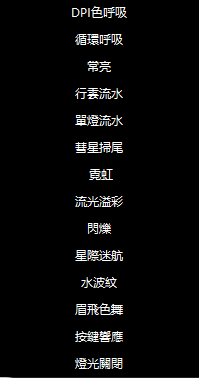 　點擊右邊下拉清單：共有14種燈光模式可供選擇，炫酷靜謐隨心所欲。【簡易故障排除方法】備註：產品不使用自訂軟體時，按鍵失去自訂功能，產品變成普通多鍵多媒體滑鼠，具體請參考我司其它同系產品說明書！故障現象檢查故障排除不能自訂是否有安裝應用軟體安裝應用軟體                                            滾輪流覽無功能基本設置C區是否設置為滾輪+/-重新設置切換DPI無反應基本設置D區DPI是否設置在不同檔位重新設置巨集定義功能無效是否正確編輯設置按操作說明進行當機或功能異常拔下USB介面重新插上，重新開機電腦。拔下USB介面重新插上，重新開機電腦。